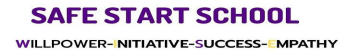 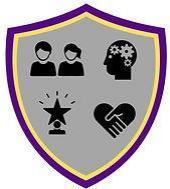 Online Safety Policy September 2023To be reviewed September 2024Written by Julie Gillies - Assistant Head SafeguardingContents1. Aims  ……………………………………………………………………………………….……………….Page 42. Legislation and guidance…………………………………………………………….…………….Page 43. Roles and responsibilities………………………………………………………….………………Page 5     3.1 The Head Teacher ……………………………………………………………………………….Page 5    3.2 The HR manager………………………………………………………………………………….Page 5    3.3 The Designated Safeguarding Lead……………………………………………………..Page 6    3.4 The Lead IT………………………………………………………………………………………….Page 6    3.5 All staff and volunteers………………………………………………………………………..Page 7    3.6 Parents…………………………………………………………………………………………………Page 7    3.7 Visitors and members of the community……………………………………………..Page 84. Educating students about online safety ……………………………….….….…………….Page 85. Educating parents about online safety ……………………………………..….…………..Page 96. Cyber-bullying …………………………………………………………………………………………..Page 9     6.1 Definition…………………………………………………………………………………………….Page 9     6.2 Preventing and addressing cyber-bullying……………………………………………Page 9     6.3 Examining electronic devices………………………………………………………………Page 9 7. Acceptable use of the internet in school …………………………………………………..Page 11 8. Students using mobile devices in school ……………………………………….………….Page 119. Staff using work devices outside school ……………………………………..……………..Page 1210. How the school will respond to issues of misuse ……………………………………..Page 1211. Training …………………………………………………………………………………………………….Page 1212. Monitoring arrangements ………………………………………………………………………..Page 1313. Links with other policies …………………………………………………………………………..Page 13Appendix 1 -Online Safety Acceptable Use Agreement – students and parents/carers                     ………………………………………………………………………………………………………………………..Page 14Appendix 2 - Online Safety Acceptable Use Agreement - staff, trustees, volunteers and             visitors ……………………………………………………………………………………………………………Page 15Appendix 3 - Online safety policy guide - Summary parent/carer responsibilities Page 16                                                                                                  Appendix 4 - Guidance on the process for responding to cyberbullying incidents Page 17Appendix 5 - Guidance for staff on preventing and responding to negative comments on social media …………………………………………………………………………………………………………………………. Page 181. AimsOur school aims to:●  Have robust processes in place to ensure the online safety of students, staff, volunteers and trustees●  Deliver an effective approach to online safety, which empowers us to protect and educate the whole school community in its use of technology including mobile and smart technology●  Establish clear mechanisms to identify, intervene and escalate an incident, where appropriateOur approach to online safety is based on addressing the following four categories of risk:
Content – being exposed to illegal, inappropriate or harmful content, such as pornography, fake news, racism, misogyny, self-harm, suicide, anti-Semitism, radicalisation and extremism
Contact – being subjected to harmful online interaction with other users, such as peer-to-peer pressure, commercial advertising and adults posing as children or young adults with the intention to groom or exploit them for sexual, criminal, financial or other purposes
Conduct – personal online behaviour that increases the likelihood of, or causes, harm, such as making, sending and receiving explicit images (e.g. consensual and non-consensual sharing of nudes and semi-nudes and/or pornography), sharing other explicit images and online bullying; and
Commerce – risks such as online gambling, inappropriate advertising, phishing and/or financial scam2. Legislation and guidance
This policy is based on the Department for Education’s (DfE) statutory safeguarding guidance, Keeping Children Safe in Education, and its advice for schools on:●  Teaching online safety in schools●  Preventing and tackling bullying and cyber-bullying: advice for Headteachers and school staff●  Relationships and sex education●  Searching, screening and confiscationIt also refers to the Department’s guidance on protecting children from radicalisation.
It reflects existing legislation, including but not limited to the Education Act 1996 (as amended), the Education and Inspections Act 2006 and the Equality Act 2010. In addition, it reflects the Education Act 2011, which has given teachers stronger powers to tackle cyber-bullying by, if necessary, searching for and deleting inappropriate images or files on students’ electronic devices where they believe there is a ‘good reason’ to do so.
3. Roles and responsibilities
3.1 The Head Teacher
Ensures that online safety is a key component of the whole school approach to safeguarding and has overall responsibility for monitoring this policy and holding the Assistant Headteachers to account for its implementation. They will coordinate regular meetings with appropriate staff to discuss and monitor online safety with the Designated Safeguarding Lead (DSL).
The Proprietor who oversees online safety is Rachel Pilling The Head Teacher will:Ensure that they have read and understand this policyAgree and adhere to the terms on acceptable use of the school’s ICT systems and the internet (Appendix 1)Will undertake online safety trainingEnsure that the school has appropriate filters and monitoring systems in placeEnsure that, where necessary, teaching about safeguarding, including online safety, is adapted for vulnerable children, victims of abuse and students with SEND because of the importance of recognising that a ‘one size fits all’ approach may not be appropriate for all children in all situations, and a more personalised or contextualised approach may often be more suitable.3.2 The HR managerIs responsible for ensuring that staff understand this policy, and that it is being implemented consistently throughout the school.3.3 The Designated Safeguarding LeadDetails of the school’s DSL & DSP (Designated Safeguard Person) are set out in our child protection and safeguarding policy as well relevant job descriptions.The DSL and deputies take responsibility for online safety in school, in particular:●  Supporting the Headteacher in ensuring that staff understand this policy and that it is being implemented consistently throughout the school●  Working with the Headteacher, HR Manager and other staff, as necessary, to address any online safety issues or incidents●  Checking monitoring reports for breaches of online conduct on school devices and following up any incidents●  Ensuring that any online safety incidents are logged on CPOMs and dealt with appropriately in line with this policy●  Ensuring that any incidents of cyberbullying are logged and dealt with appropriately in line with the school behaviour policy●  Updating and delivering staff training on online safety●  Liaising with other agencies and/or external services if necessaryProviding termly reports on online safety in school to the Headteacher who then reports these to the Proprietor, using data collected from CPOMs and the Lead IT  to show issues causing concern.3.4 The Lead ITThe Lead IT Is responsible for:●  Putting in place an appropriate level of security protection procedures, including filtering and monitoring systems, which are updated on a regular basis and keep students safe from potentially harmful and inappropriate content and contact online while at school, including terrorist and extremist material●  Ensuring that the school’s ICT systems are secure and protected against viruses and malware and that such safety mechanisms are updated regularly●  Blocking access to potentially dangerous sites and, where possible, preventing the downloading of potentially dangerous files ●  Ensuring online use is monitored through daily checks on all school devices and monitor the online usage of school users through our IT system●  Ensuring that any online safety incidents are logged and dealt with appropriately in line with this policy3.5 All staff and volunteers
All staff, including contractors and agency staff, and volunteers are responsible for:●  Maintaining an understanding of this policy●  Implementing this policy consistently●  Agreeing and adhering to the terms on acceptable use of the school’s ICT systems (which is monitored across the school network) and the internet (appendix 2) and ensuring that students follow the school’s terms on acceptable use (appendix 1). Any ICT systems will not be disabled or deleted without the consent of the Headteacher/IT Manager●  Checking that online content and websites used in their teaching is suitable for the age of students concerned before tasks are set●  Ensuring that any departmental social media platforms are monitored, checking the suitability of content posted and checking usage of the platform●  Working with the DSL to ensure that any online safety incidents are logged on CPOMs and dealt with appropriately in line with this policy●  Ensuring that any incidents of cyber-bullying are dealt with appropriately in line with the school behaviour policy●  Responding appropriately to all reports and concerns about sexual violence and/or harassment, both online and offline and maintaining an attitude of ‘it could happen here’●  Teaching when required remotely according to the school’s Remote Learning protocols to ensure the safety of students learning in a remote environment. 3.6 ParentsParents are expected to:●  Notify a member of staff or the Headteacher of any concerns or queries regarding this policy●  Ensure their child has read, understood and agreed to the terms on acceptable use of the school’s ICT systems and internet (appendix 1)Parents can seek further guidance on keeping children safe online from the following organisations and websites:●  What are the issues? - UK Safer Internet Centre●  Hot topics - Childnet International●  Parent fact sheet - Childnet International
3.7 Visitors and members of the communityVisitors and members of the community who use the school’s ICT systems or internet will be made aware of this policy, when relevant, and expected to read and follow it. If appropriate, they will be expected to agree to the terms on acceptable use (appendix 2).4. Educating students about online safety
Students will be taught about online safety as part of the curriculum, all secondary schools have to teach relationships and sex education and health education
In Key Stage 3, students will be taught to:●  Understand a range of ways to use technology safely, respectfully, responsibly and securely, including protecting their online identity and privacy●  Recognise inappropriate content, contact and conduct, and know how to report concerns Students in Key Stage 4 will be taught:●  To understand how changes in technology affect safety, including new ways to protect their online privacy and identity●  How to report a range of concernsBy the end of secondary school, they will know:Their rights, responsibilities and opportunities online, including that the same expectations of behaviour apply in all contexts, including onlineAbout online risks, including that any material someone provides to another has the potential to be shared online and the difficulty of removing potentially compromising material placed onlineNot to provide material to others that they would not want shared further and not to share personal material which is sent to themWhat to do and where to get support to report material or manage issues online
The impact of viewing harmful contentThat specifically sexually explicit material (e.g. pornography) presents a distorted picture of sexual behaviours, can damage the way people see themselves in relation to others and negatively affect how they behave towards sexual partnersThat sharing and viewing indecent images of children (including those created by children) is a criminal offence which carries severe penalties including jailHow information and data is generated, collected, shared and used online How to identify harmful behaviours online (including bullying, abuse or harassment) and how to report, or find support, if they have been affected by those behavioursHow people can actively communicate and recognise consent from others, including sexual consent, and how and when consent can be withdrawn (in all contexts, including online)The safe use of social media and the internet will also be covered in other subjects where relevant, for example in digital skills and PSHEThe school will use assemblies to raise students’ awareness of the dangers that can be encountered online and may also invite speakers to talk to students about this. Every year Safer Internet Week is celebrated in school with assemblies and SMSC activities.5. Educating parents about online safetyThe school will raise parents’ awareness of internet safety in letters or other communications home, and in information via our website. This policy will also be shared with parents.Online safety will also be covered during parents’ information evenings and the school lets parents know about Safe Start monitoring systems being used to monitor online use on school devices.If parents have any queries or concerns in relation to online safety, these should be raised with the relevant Headteacher Mrs Grace Speakman or the DSL Julie Gillies who will then carry out an internal investigation and follow up in accordance to legal duties and safeguarding practice on any issues that have arisen. Concerns or queries about this policy can be raised with any member of staff.6. Cyber-bullying6.1 DefinitionCyber-bullying takes place online, such as through social networking sites, messaging apps or gaming sites. Like other forms of bullying, it is the repetitive, intentional harming of one person or group by another person or group, where the relationship involves an imbalance of power. (See also the school behaviour policy.)6.2 Preventing and addressing cyber-bullying●  To help prevent cyber-bullying, we will ensure that students understand what it is and what to do if they become aware of it happening to them or others. We will ensure that students know how they can report any incidents and are encouraged to do so, including where they are a witness rather than the victim.●  The school will actively discuss cyber-bullying with students, explaining the reasons why it   occurs, the forms it may take and what the consequences can be. Tutors will discuss cyber-bullying with their tutor groups, and the issue will be addressed in assemblies.●  Teaching staff are also encouraged to find opportunities to use aspects of the curriculum to cover cyber- bullying. This includes personal, social, health and economic (PSHE) education, enrichment and other subjects where appropriate.All staff and volunteers (where appropriate) receive training on cyber-bullying, its impact and ways to support students, as part of safeguarding training The school also sends information/leaflets on cyber-bullying to parents so that they are aware of the signs, how to report it and how they can support children who may be affected.In relation to a specific incident of cyber-bullying, the school will follow the processes set out in the school behaviour policy. Where illegal, inappropriate or harmful material has been spread among students, the school will use all reasonable endeavours to ensure the incident is contained.The DSL will consider whether the incident should be reported to the police if it involves illegal material, and will work with external services if it is deemed necessary to do so.6.3 Examining electronic devicesSchool staff have the specific power under the Education and Inspections Act 2006 (which has been increased by the Education Act 2011) to search for and, if necessary, delete inappropriate images or files on students’ electronic devices, including mobile phones, iPads and other tablet devices, where they believe there is a ‘good reason’ to do so.
All staff can confiscate electronic devices when they believe there is a ‘good reason’ to do so and the headteacher, members of the SLT and Pastoral Team can carry out a search of the device if they have reasonable grounds for suspecting that: There is a risk to staff or pupils, and/or Is identified in the school rules as a banned item for which a search can be carried outis evidence in relation to an offenseBefore a search, if the authorised staff member is satisfied that they have reasonable grounds for suspecting any of the above, they will also: Make an assessment of how urgent the search is, and consider the risk to other pupils and staff. If the search is not urgent, they will seek advice from the headteacher and SLT Explain to the pupil why they are being searched, how the search will happen (with two members of staff being present), and give them the opportunity to ask questions about it Seek the pupil’s cooperationAuthorised staff members may examine, and in exceptional circumstances erase, any data or files on an electronic device that they have confiscated where they believe there is a ‘good reason’ to do so.When deciding whether there is a ‘good reason’ to examine data or files on an electronic device, the staff member should reasonably suspect that the device has, or could be used to:Cause harm, and/orUndermine the safe environment of the school or disrupt teaching, and/orCommit an offense If inappropriate material is found on the device, it is up to the headteacher/member of the SLT to decide on a suitable response. If there are images, data or files on the device that staff reasonably suspect are likely to put a person at risk, they will first consider the appropriate safeguarding response. When deciding if there is a good reason to erase data or files from a device, staff members will consider if the material may constitute evidence relating to a suspected offense. In these instances, they will not delete the material, and the device will be handed to the police as soon as reasonably practicable. If the material is not suspected to be evidence in relation to an offense, staff members may delete it if: They reasonably suspect that its continued existence is likely to cause harm to any person, and/or The pupil and/or the parent refuses to delete the material themselvesIf a staff member suspects a device may contain an indecent image of a child (also known as a nude or semi-nude image), they will: Not view the image Confiscate the device and report the incident to the DSL (or equivalent) immediately, who will decide what to do next. The DSL will make the decision in line with the DfE’s latest guidance on screening, searching and confiscation and the UK Council for Internet Safety (UKCIS) guidance on sharing nudes and semi-nudes: advice for education settings working with children and young peopleAny searching of pupils will be carried out in line with: The DfE’s latest guidance on searching, screening and confiscation UKCIS guidance on sharing nudes and semi-nudes: advice for education settings working with children and young people The School Behaviour Policy Any complaints about searching for or deleting inappropriate images or files on pupils’ electronic devices will be dealt with through the school complaints procedure.7. Acceptable use of the internet in school
All students, parents, staff, volunteers and governors are expected to sign an agreement regarding the acceptable use of the school’s ICT systems and the internet (appendices 1 and 2).
Use of the school’s internet must be for educational purposes only, or for the purpose of fulfilling the duties of an individual’s role.
We will monitor the websites visited by students, staff, volunteers, trustees and visitors (where relevant) to ensure they comply with the above using software which alerts the school of inappropriate internet use on school devices. Staff, students and parents have all been informed about this system being used.
More information is set out in the acceptable use agreements in appendices 1 and 28. Students using mobile devices in schoolStudents may bring mobile devices into school but are expected to hand the into reception and they are not permitted to use them in the school building unless explicit permission has been given by a member of staff for them to use them to support their learning e.g. in a lesson to do research or to participate in an online quiz.
We appreciate that students have unrestricted access to the internet via their own mobile phone network, or a personal VPN, and the school accepts that it has no control in stopping students doing this once their phone is returned. However, in online safety teaching we promote the responsible use of using the internet at all times whether on the school site or not.
Any use of mobile devices in school by students must be in line with the acceptable use agreement (see appendix 1).
Any breach of the acceptable use agreement by a student may trigger disciplinary action in line with the school behaviour policy.9. Staff using work devices outside schoolStaff members using a work device outside school must not install any unauthorised software on the device and must not use the device in any way which would violate the school’s terms of acceptable use, as set out in appendix 2.  Staff must ensure that their work device is secure and password-protected, and that they do not share their password with others. They must take all reasonable steps to ensure the security of their work device when using it outside school.If staff have any concerns over the security of their device, they must seek advice from the Network Manager. Work devices must be used solely for work activities.10. How the school will respond to issues of misuseWhere a student misuses the school’s ICT systems or internet, we will follow the procedures set out in our policies on behaviour and acceptable use policies. The action taken will depend on the individual circumstances, nature and seriousness of the specific incident, and will be proportionate.Where a staff member misuses the school’s ICT systems or the internet, or misuses a personal device where the action constitutes misconduct, the matter will be dealt with in accordance with the [staff disciplinary procedures/staff code of conduct]. The action taken will depend on the individual circumstances, nature and seriousness of the specific incident.The school will consider whether incidents which involve illegal activity or content, or otherwise serious incidents, should be reported to the police.11. TrainingAll new staff members will receive training, as part of their induction, on safe internet use and online safeguarding issues including cyber-bullying and the risks of online radicalisation.All staff members will receive refresher training at least once each academic year as part of safeguarding training, as well as relevant updates as required (for example through emails, e-bulletins and staff meetings).By way of this training, all staff will be made aware that:                                                                                                                                                                                                                                                                                                                                                                                                                                                                                                                                                                                                                                                                                                                                                                                                                                                                                                                                                                                                                                                                                                                                                                                                                                                                                                                                                                                                                                                                                                                                                                                                                                                                                                                                                                                                                                                                                                                                                                                                                                                                                                                                                                                                                                                                                                                                                                                                                                                                                                                                                                                                                                                                                                                                                                                                                                                                                                                                                                                                                                                                                                                                                                                                                                                                                                                                                                                                                                                                                                                                                                                                                                                                                                                                                                                                                                                                                                                                                                                                                                                                                                                                                                                                                                                                                                                                                                                                                                                                                                                                                                                                                                                                                                                                                                                                                                                                                                                                                                                                                                                                                                                                                                                                                                                                                                                                                                                                                                                                                                                                                                                                                                                                                                                                                                                                                                                                                                                                                                                                                                                                                                                                                                                                                                                                                                                                                                                                                                                                                                                                                                                                                                                                                                                                                                                                                                                                                                                                                                                                                                                                                                                                                                                                                                                                                                                                                                                                                                                                                                                                                                                                                                                                                                                                                                                                                                                                                                                                                                                                                                                                                                                                                                                                                                                                                                                                                                                                                                                                                                                                                                                                                                                                                                                                                                                                                                                                                                                                                                                                                                                                                                                                                                                                                                                                                                                                                                                                                                                                                                                                                                                                                                                                                                                                                                                                                                                                                                                                                                                                                                                                                                                                                                                                                                                                                                                                                                                                                                                                                                                                                                                                                                                                                                                                                                                                                                                                                                                                                                                                                                                                                                                                                                                                                                                                                                                                                                                                                                                                                                                                                                                                                                                                                                                                                                                                                                                                                                                                                                                          Children can abuse their peers online through: Abusive, harassing, and misogynistic messages Non-consensual sharing of indecent nude and semi-nude images and/or videos, especially around chat groups Sharing of abusive images and pornography, to those who don’t want to receive such content Physical abuse, sexual violence and initiation/hazing type violence can all contain an online elementTraining will also help staff:develop better awareness to assist in spotting the signs and symptoms of online abusedevelop the ability to ensure students can recognise dangers and risks in online activity and can weigh the risks updevelop the ability to influence students to make the healthiest long-term choices and keep them safe from harm in the short term
The DSL and deputies will undertake child protection and safeguarding training, which will include online safety, at least every 2 years. They will also update their knowledge and skills on the subject of online safety at regular intervals, and at least annually.
The Headteacher and Proprietor will receive training on safe internet use and online safeguarding issues in conjunction with their safeguarding training. Volunteers will receive appropriate training and updates, if applicable.More information about safeguarding training is set out in our child protection and safeguarding policy.12. Monitoring arrangementsThe DSL  logs and reports on behaviour and safeguarding issues related to online safety through CPOMs and reports these termly to the Headteacher who reports these to the Proprietor..This policy will be reviewed every year by the DSL with an annual risk assessment. At every review, the policy will be shared with the proprietor and Headteacher.13. Links with other policiesThis online safety policy is linked to our:●  Child protection and safeguarding policy●  Behaviour policy●  Staff disciplinary procedures●  Data protection policy and privacy notices●  Complaints procedure●  ICT and internet acceptable use policyAppendix 1: Online Safety Acceptable Use Agreement (students and parents/carersAppendix 2: Acceptable Use Agreement (staff, volunteers and visitors) parents/carersAppendix 3 - Online safety policy guide - Summary of key parent/carer responsibilitiesThe school provides online safety information for parents/carers, through the website, in newsletters and at events. It is important that parents/carers understand their key role in supporting children to behave appropriately and keep themselves safe online.The online safety policy, supported by its acceptable use agreements, is intended to protect the interests and safety of the whole school community.Parents/carers are required to support their child in understanding and signing the Online Safety Acceptable Use Agreement for students.Parents/carers may only use personal mobile phones and devices in designated areas of the school unless otherwise informed, e.g. for specific events and activities. Under no circumstance should images be taken at any time on school premises that include anyone other than their own child, unless there is a pre- specified agreement with individuals and parents/carers. When a parent/carer is on school premises but not in a designated area, their phone/s must be switched off and out of sight.Parents/carers should not assume that students can bring technological devices to school and should always check the school policy.All cyberbullying incidents affecting children in the school should be reported immediately. (If the incident involves an indecent image of a child the report must also be made immediately to the police for your own protection.) The school will investigate and respond to all reported cyberbullying incidents, liaising with others where appropriate. No reply should ever be sent to the sender/poster of cyberbullying content. If applicable block the sender and report abuse to the site. Evidence should be retained and shown in school and/or to the police. Evidence should not be forwarded.The school may choose to set up social media sites, blogs or have some other online presence in its own name. Parents/carers, however, do not have the right to set up any site, page, chat group or any other online presence that uses the school name or logo in any form.Any parent/carer, distressed or concerned about an aspect of school should make immediate contact with a member of staff rather than posting their concerns online. Parents/carers should not share school related information or images online or post material that may bring the school or any individual within it into disrepute. Negative postings about the school would impact on the reputation of the whole school community. Parents/carers are encouraged to report breaches so that we can protect the reputation of the school, staff, students and parents/carers.Appendix 4 - Guidance on the process for responding to cyberbullying incidentsAll cyberbullying incidents should be reported and responded to. Where the perpetrator is a member of the school community the majority of cases can be dealt with through mediation and/or disciplinary processes.The following procedures are recommended:●  Never reply to the sender/poster of cyberbullying content. If applicable, block the sender.●  Incidents should be reported immediately. Students should report to a member of staff (e.g. class teacher, headteacher) and staff members should seek support from their line manager or a senior member of staff.●  The person reporting the cyberbullying should save the evidence and record the time and date. This evidence must not be forwarded but must be available to show at a meeting. Under no circumstances should indecent images of children and young people be printed or forwarded as this is a further criminal act. Staff should not ask to see the evidence of reported indecent images of children or young people but must refer this immediately to the police. Any member of staff being shown such evidence should immediately inform their line manager or the headteacher so that the circumstances can be recorded.●  A senior member of staff will meet with the person who has reported the incident and the target, if different, to listen, reassure and support. All relevant facts will be reviewed and documented.●  A senior member of staff will conduct an investigation.●  Anyone found to have cyberbullied will have attention drawn to the seriousness of their behaviour and if necessary the police will be involved. If the comments are threatening, abusive, sexist, of a sexual nature, constitute a hate crime or are libellous they may well break the law. Online harassment and stalking is also a crime.●  Once evidence has been secured then the person who has cyberbullied will be requested to remove the offending comments/material. Any refusal will lead to an escalation of sanctions.Appendix 5 - Guidance for staff on preventing and responding to negative comments on social mediaThe school should make it clear which, if any, social media platforms are used to communicate with parents/carers. If used correctly, parents can use a school’s social media site as a source of reliable information. The online safety policy clarifies that no other social media platforms should be set up using the school’s name or logo.The school should regularly reinforce with all parties that discussion of school issues on social media platforms, either positive or negative, should not take place as this could bring the school into disrepute and affect families and children. Parents should be encouraged to be good online role models and not post statements written in anger or frustration. Identified routes to raise concerns directly with the school should be used.If negative comments are posted:1. Collect the factsAs soon as you become aware of adverse comments relating to the school you need to establish what is being said. It is essential that if you have access to the postings they are secured and retained together with any other evidence. Do not become engaged in responding directly.If the allegations against a member of staff or a student are of a serious nature, these will need to be formally investigated. This may involve the police and the headteacher will need to follow the school’s safeguarding procedures.If there is a risk of serious damage to the school reputation or the reputation of individual members of staff, professional legal advice should be sought.Adverse comments of any kind are highly demotivating and cause stress and anxiety. It is important that the senior staff reassure and support all staff and/or other affected members of the school community.2. Addressing negative comments and complaintsContact the complainants and invite them to a meeting. In the meeting, make sure you have any evidence available.
The meeting must:●  Draw attention to the seriousness and impact of the actions/postings;●  Ask for the offending remarks to be removed;●  Explore the complainant’s grievance;●  Agree next steps;●  Clarify the correct complaints proceduresIf the meeting does not resolve the issue, the parents must be informed that the school will need to take the matter further. This may include:
● Reporting the matter to the social network site if it breaches their rules or breaks the law;
● Reporting the matter to the police if it breaks the law, e.g. if the comments are threatening, abusive,malicious, sexist, of a sexual nature, constitute a hate crime or are libelous they may well break the law. Online harassment and stalking is also a crime.
If inappropriate postings continue or the original material is not removed, a second meeting is advisable to re- iterate the seriousness of the matter.ACCEPTABLE USE OF THE SCHOOL’S ICT AND INTERNET: AGREEMENT FOR STUDENTS AND PARENTS/CARERSName of student:I will read and follow the rules in the acceptable use agreement policy when I use the school’s ICT systems (like computers) and get onto the internet in schoolI will:Only use ICT systems in school, including the internet, e-mail, digital video, and mobile technologies for the school purposes.Allow the tutor to log on and supervise. Only use school email addressMake sure that all ICT communications with students, teachers or others are responsible and sensible.Be responsible for my behavior when using the internet and not use inappropriate language when communicating online.Ensure that my online activity in and out of school will not cause my school, the staff or students distress or bring the school community into disrepute.Tell a teacher immediately if i find any material which might upset, distress, or harm me or othersAlways log off and shut down the computer when I have finished working on itI will hand in my phone in line with school policiesI agree that the school will monitor the websites I visit and that there will be consequences if I don't follow the rulesI will not:Download or install software on the school’s ICT systemBrowse, download, upload or forward material that could be considered offensive or illegal. If I accidentally come across any such material I will report it immediately to my teacher.Give out any personal information such as name, phone number or address.Attempt to bypass the internet filtering systemsAccess any appropriate websites including: social network sites, chat rooms and gaming sites unless my teacher has expressly allowed this as part of learning activity.Open any attachments in emails, or follow any links in emails, without first checking with tutorArrange to meet anyone offline without first consulting my parent/carer, or without adult supervisionIf I take a image of a student I must only store and use theses for school purposes in line with school policy and must never distribute theses outside of schoolSigned (student):                                                                                     Date:Parent/carers agreement: I agree that my child can use the schools ICT systems and internet when appropriately supervised by a member of staff. I agree to the conditions set out above for students using the schools ICT systems and internet, and for using personal electronic devices in school, and will make sure my child understands these.Signed (parent/carer):                                                                            Date:ACCEPTABLE USE OF THE SCHOOL’S ICT SYSTEMS AND INTERNET: AGREEMENT FOR STAFF, TRUSTEES, VOLUNTEERS AND VISITORS.Name of staff member/ trustee/ volunteer/ visitor:When using the school’s ICT systems and accessing the internet in school, or outside school on a work device (if applicable)I will:Ensure that all electronic communications with students and staff are compatible with my professional roleEnsure that my online activity, both in school and outside school, will not bring the school, my professional reputation or that of others into disreputeOnly use the approved, secure email system(s) for any school businessEnsure that personal data on students is kept secure and is used appropriately, whether in school, taken off the school premises or accessed remotely.Only store, take or use images of students and/or staff for professional purposes in line with school policy and with written consent of the parent, carer or staff member.Ensure that all settings for social media, amongst clothes, are set to private User.I will not:Browse, download, upload or distribute any material that could be considered offensive, illegal or discriminatoryUse ICT systems in any way which could harm the school’s reputationAccess social networking sites or chat rooms Use any improper language when communicating online, including in emails or other messaging services Give out my own personal details, such as mobile phone number, personal e-mail address, personal Twitter account, or any other social media link, to studentsInstall any unauthorised software, or connect unauthorised hardware or devices to the school’s networkShare my password with others or log in to the school’s network using someone else’s details Share confidential information about the school, its students or staff, or other members of the communityAccess, modify or share data I’m not authorised to access, modify or sharePromote private businesses, unless that business is directly related to the schoolI agree that the school will monitor the websites I visit and my use of the school’s ICT facilities and systems. I will let the designated safeguarding person (DSP) and ICT manager know if a student informs me they have found any material which might upset, distress or harm them or others, and will also do so if I encounter any such material. I will always use the school’s ICT systems and internet responsibly, and ensure that students in my care do so too     Signed (staff member/volunteer/visitor):                                                                    Date: